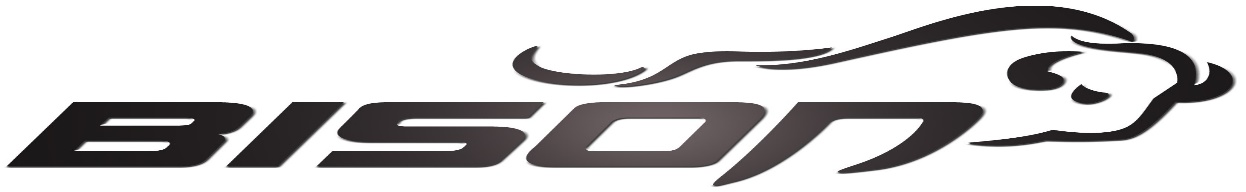 BARTONVILLE GRADE SCHOOL DISTRICT #66 STUDENT SUPPLY LIST 2022-2023 THIS LIST IS CREATED BY BGS TEACHERSKindergartenALL ITEMS BELOW -NO NEED TO WRITE NAMES ON THEM          	2 Boxes of Kleenex (regular size)3 Boxes of Crayola Crayons (24 pack)1 box washable markers3 Containers of Disinfectant Wipes2 Pink ErasersSmall package of My First TRI-conderoga primary pencils (fat size)2 Glue Sticks4 Dry Erase Markers BLACK ONLY, preferably Expo skinny1 box Ziploc bags (quart or gallon size) 2 can playdoughPLEASE LABEL the Following ItemsSupply box Gym ShoesSpare clothes (labeled in a bag)Back PackHeadphones (labeled with name—no earbuds)1 package of binder divider pockets for 3 ring binder 1 see through pencil pouch for 3 ring binder1 folder with 3 prongsCC1/CC2--Mrs. Koontz (Kindergarten-5th Grade)(To be left in CC room)Kleenex 1 Box24 count Crayola Crayons2 Highlighters Crayola Markers 1 Pack Ticonderoga No. 2 Pencils (yellow only & pre-sharpened if possible)Zipper pencil pouch with clear front 2 Dry erase markers (fine tip, any color)1 bottle of Clorox Wipes1 White Two-Inch 3 ring binderFirst GradeThese items will be shared materials and do not need your child’s name3 Boxes of Crayons1 Package Washable Markers12 Pencils2 Pink Erasers1 Bottle White Elmer’s Glue6 Glue Sticks4 Dry Erase Markers1 Container of Clorox Wipes1 Box of Ziploc Bags (sandwich Size)3 Packs of Index CardsThese items need to be labeled with your child’s name1 Inch 3 Ring Binder1 Pocket Folder1 70 Page Spiral NotebookBackpackGym ShoesHeadphones (not earbuds)Second Grade—Ms. TowleThese items need to be labeled with your child’s name 2 Spiral Notebooks1 Pocket Folder1 Plastic Pocket Folder with 3 Prongs2 Packs Ticonderoga No. 2 Pencils (yellow only & pre-sharpened if possible)Supply Box1 see through pencil pouch 1 –24 Pack Crayola Crayons1- 10 Pack Washable Markers (thick or thin)6 Glue Sticks2 Pink Erasers1 Fiskars Blunt-Tip 5 in. Scissors 4 Expo Brand Dry-Erase Markers (w/eraser if possible)1 BackpackHeadphones (over the head, not buds) in a Ziploc bag labeled with name1 Pair of Gym Shoes (no black soles)Items to be shared3 Boxes Kleenex1 Package Clorox Disinfecting Wipes1 Bottle of Hand Sanitizer 1 Box Ziploc Bags (quart or gallon size)2nd/3rd Classroom—Ms. Tracy These items need to be labeled with your child’s name2 Spiral Notebooks1 Pocket Folder1 Plastic Pocket Folder with 3 prongs2 Packs Ticonderoga No. 2 Pencils (yellow only & pre-sharpened if possible)Supply Box1 see through pencil pouch 1 –24 Pack Crayola Crayons1- 10 Pack Washable Markers (thick or thin)2 Glue Sticks2 Pink Erasers1 Fiskars Blunt-Tip 5 in. Scissors 4 Expo Brand Dry-Erase Markers (w/ eraser if possible)1 BackpackHeadphones (over the head, not earbuds) in a Ziploc bag labeled with name1 Pair of Gym Shoes (no black soles)Items to be shared2 Boxes Kleenex1 Package Clorox Wipes1 Bottle of Hand Sanitizer 1 box Ziploc bags (quart or gallon size)Third Grade—Mrs. Lyons1 Box of Crayons1 Box of Colored Pencils1 Box of Washable Markers2 Red Pens 2 Wide ruled single subject notebooks2 Glue Sticks1 bottle of glue1 pair of scissors2 Folders with Pockets1 Pink Erasers3 White Board Markers1 highlighterGym Shoes (white soles)School Box for SuppliesBook BagHeadphones Labeled with Names Labeled in a Ziploc Bag1in 3 Ring BinderItems to be Shared1 Package of Copy Paper3 Boxes Kleenex1 Box Anti-Bacterial Wipes1 Bottle of Hand Sanitizer3 Packs of Yellow Pencils (please sharpen if you can)1 Box of baggies (quart or gallon size)Fourth Grade—Mrs. Schwinn3 Boxes of Kleenex (large)Anti-Bacterial WipesBox of Markers or Crayons3 Packages No. 2 Pencils1 Pen1 small pencil pouch with name on it3 Glue SticksScissorsProtractor2 – Pocket Folders2 Spiral Notebooks1 Composition Notebook1-box quart Ziploc BagsHeadphones in a Ziploc bag with student’s nameGym Shoes (NO Binders please)Fifth Grade—Mr. Largent3 Boxes Kleenex (large boxes)Eraser5 Glue SticksPointed Scissors2 - Notebook Paper – Wide ruled2- 3x5 Index Cards lined2 Composition NotebooksPlain colored pocket folders (red, blue, green, orange, purple, black)Ruler (Metric)Protractor         	Box #2 PencilsSmall School BoxHand sanitizerAnti-Bacterial Wipes 40 ct.Headphones7 Subject Organizing White T-ShirtPocket Dictionary1 Box Ziploc Baggies (pint or gallon)Colored PencilsGym Shoes (white soles)No binders Junior High (6th, 7th 8th) grade Supplies2 Large Boxes of KleenexColored pencils, Crayons, or MarkersHand pencil sharpenerHighlightersPens (only black & blue ink)ScissorsPencilsErasers1 pkg. 3 x 5 Index cards3 - 1” or 1 ½ “binders4 -  foldersHeadphones Gym Shoes (white soles)5- Composition notebooks (NOT spiral notebooks)Loose leaf notebook paperStick glue4 pack dry erase markers2 - 3x3 post-it notes1 container of antibacterial wipes ECE ½--Mrs. Anton KleenexPlastic Pocket FolderWashable MarkersCrayons (8 primary colors)Elmer’s Glue (School)Backpack - LargeChange of Clothes2 Boxes of Wet Wipes1 Clorox Wipes1 Glue StickInstructional Classroom—Mrs. Mingus-Harris1 - Package Colored Pencils1 - Package 24 Count Crayola Crayons1 - Package Washable Markers1 - Package Expo Markers1 - Package Highlighters1 - Pack Ticonderoga No. 2 Pencils (Yellow Only & Pre-sharpened If Possible)2 - plastic pocket folders1 - 2’’ white binder1 - 2’’ binder any color2 - packs pocket dividers 1 - Zipper pencil pouch with clear front (with 3 holes for binder)1 - Box Kleenex 1 - Can Lysol Spray                                           2 - Boxes Ziploc Bags (Gallon, quart, or sandwich)1 - Package Glue Sticks2 - Containers of Disinfectant Wipes1 - bottle Hand Sanitizer2 - package Baby Wipes1 - package construction paperGym ShoesLS1—Ms. BishopKleenex 2 boxesPencil boxCrayons2 Dry erase markersPencils2 bottle of Clorox wipesGym shoes (white soles) Hand sanitizer Snacks (2 boxes, fruit snacks, crackers, etc.)Change of clothes Baby wipesLife Skills 2 – Mrs. Pflum1 School BoxScissors – Fiskars1 Box Crayons3 Glue Sticks2 # 2 PencilsGym Shoes (white soles)School Bag4 Boxes of Kleenex1 Hand –SanitizerHeadphones2 Package of Baby WipesOr Disinfecting Wipes2 Boxes of Snacks (Fruit Snacks, cereal, crackers)Life Skills 3- Mrs. Smith1 package colored pencils1 package crayons1 package washable markersHeadphones Pencils3 plastic folders (Plain Colors –Red, Blue, Yellow)1 plastic folder- student choice (take home folder)1 Plastic Folder (can be colorful for take home papers)1” binder3 Boxes Kleenex             	                              1 Box Gallon Sized Ziploc Bags1 Box Sandwich Sized Ziploc Bags1 Package Paper Plates2 Glue SticksClorox Wipes 3 packHand SanitizerBaby Wipes2 Bags/Boxes of Snacks (Cheese Crackers, Chex Mix, Popcorn, etc.)ED I—Ms. Sandford1 Box Kleenex1 Package Clorox Wipes1 Two Inch Three Ring Binder1 White Inch Three Ring Binder1 Change of Clothes in a Labeled Bag1 Package Expo Markers1 Pack of 24 Crayola Crayons1 Pencil Box1 Bottle White Elmer’s Glue1 Two Pack Glue Sticks1 Headphones (To Leave at School)1 Package #2 Pencils1 Take Home Folder1 Water Bottle 1 Set of Water Color Paints  ED II—Ms. HeiselBookbag3-boxes Kleenex1 pkg. 24 count crayons1 pkg. Washable Markers2-1 inch binder (not flimsy kind)3-packs of pencils2-big erasers1-pack of Dry Erase Markers3-glue sticks1-plastic pencil box2-two pocket folders-plastic only2-packs of notebook paper3-spiral notebooks1-set of headphones for the chromebook (not earbuds)1-hand sanitizerED II- Mrs. Shilevinatz2 - Boxes Kleenex24 Count CrayonsWashable MarkersColored Pencils3 - Packs #2 Pencils (no mechanical)1 - Pack Expo Dry Erase Markers3 - Pack Notebook Paper3 Pocket Folder (can be colorful for take home papers)Gym Shoes2- Anti-Bacterial Wipes1 - Hand –SanitizerPencil Top ErasersCalculatorHighlighters1- composition notebook2- spiral notebooksPencil pouch1-paper towelsWe will replenish as needed in the winter as things are misplaced or used.ED III—Mrs. Fields2 -  Large Boxes Kleenex1 -  24 Count Crayons1 -  Package Washable Markers1 - Packages Colored Pencils3 -  Packs #2 Pencils (no mechanical)1 -  Pack Expo Dry Erase Markers (Multi colored)2 - Glue Sticks2 - Bottles of Elmer's Glue1 - Package Wide Ruled Notebook Paper1- Highlighter (any color)2 - Containers Antibacterial Wipes 401 - Hand SanitizerHeadphones to be left at school (Please label with child's name and put in gallon zip lock baggie).Gym Shoes are to be left at school.